“Ұлы дала - ұрпағы” атты Махамбет Өтемісұлының 220 жылдығына арналған әдеби музыкалық композициялық қалалық байқауында “ Мәдени мұраны насихаттаушылар” номинациясымен 14 мектеп-гимназия оқушыларын және жетекшілері Лисков Игорь Петрович пен Юсупова Халима Калиевнаны құттықтаймыз!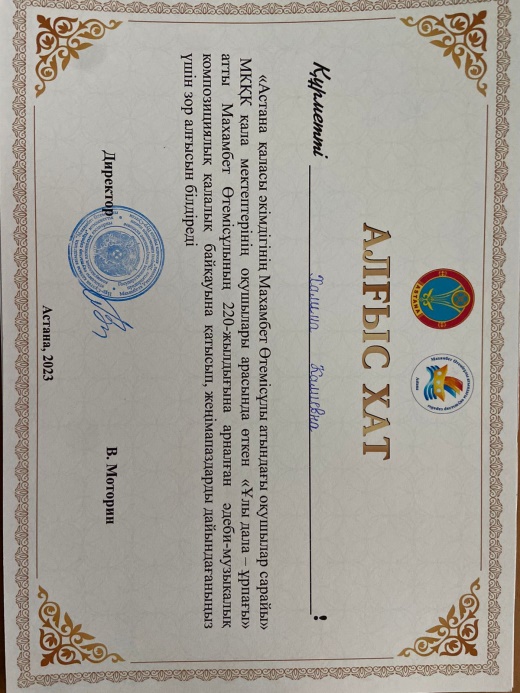 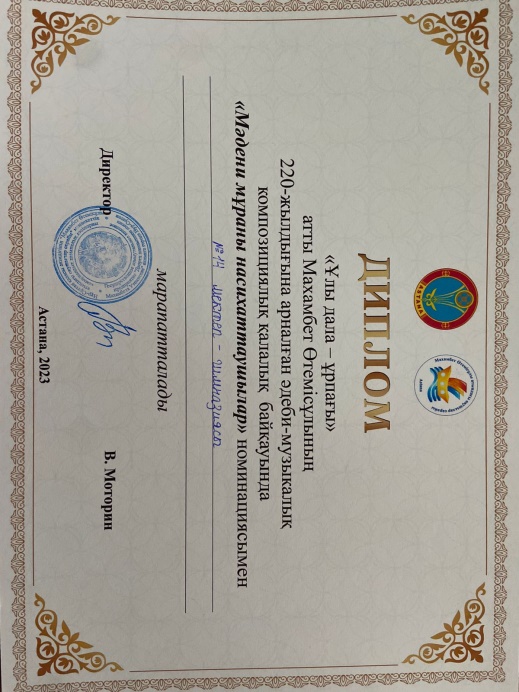 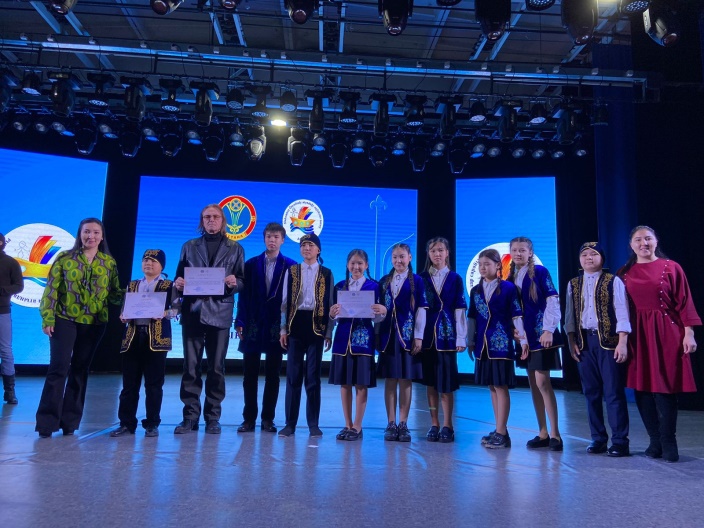 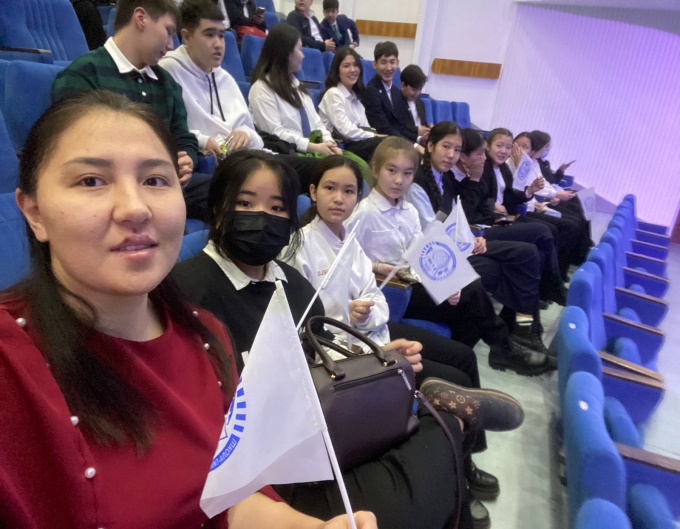 